ΣΥΝΔΕΣΜΟΣ ΓΟΝΕΩΝ ΚΑΙ ΚΗΔΕΜΟΝΩΝΔΗΜΟΤΙΚΟΥ ΣΧΟΛΕΙΟΥ ΑΡΑΔΙΠΠΟΥ Δ΄ -  ΑΓΙΟY ΦΑΝΟΥΡΙΟYΟμήρου 171, 7102 Αραδίππου 		Τηλ. 24-533600     FAX: 24-533453http://dim-aradippou4-lar.schools.ac.cy3 Σεπτέμβριου 2018Προς: Διεύθυνση και προσωπικό Δημοτικού Σχολείου Αραδίππου Δ΄ - Αγίου ΦανουρίουΑραδίππου ΘΕΜΑ: Νέα Σχολική ΧρονιάΟ Σύνδεσμος Γονέων του Δημοτικού Σχολείου Αραδίππου Δ’ – Αγίου Φανουρίου, μετά από Συνεδρία του στις 3ης Σεπτεμβρίου 2018, δια της παρούσας επιστολής δηλώνει την εκτίμηση του προς το εκπαιδευτικό έργο των Δασκάλων του Σχολείου μας. Ως γονείς θα θέλαμε απερίφραστα να τονίσουμε την συμπαράσταση μας προς τον κάθε εκπαιδευτικό που στέκει δίπλα από τα παιδιά μας όλα αυτά τα χρόνια.Βρισκόμαστε πάντοτε δίπλα στο προσωπικό του Σχολείου μας, ουσιαστικά και πρακτικά, πρόθυμοι να βοηθήσουμε όταν χρειαστεί, για την ομαλή λειτουργία του Σχολείου μας. Αγωνιούμε για το μέλλον του Δημόσιου Σχολείου και ενδιαφερόμαστε για το καλό του και μόνο, γιατί σε αυτό έγκειται το μέλλον των παιδιών μας. Ευχόμαστε μια καλή και παραγωγική σχολική χρονιά.   Με εκτίμηση, 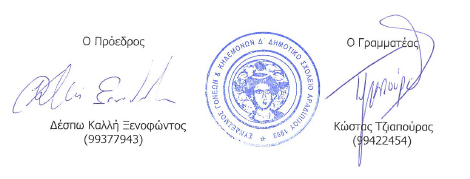 